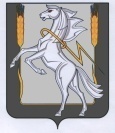 Совет депутатов Саккуловского сельского поселенияСосновского муниципального района Челябинской областипятого созываР Е Ш Е Н И Е п. Саккуловоот   16 февраля  2017  г. №   _29/1__О   назначении ответственного  лица по  приемусведений о   доходах, расходах, об  имуществе и обязательствах   имущественного    характера,  а также  о  доходах,    расходах, об  имуществе    и обязательствах имущественного характера своих супруги (супруга) и несовершеннолетних детей»представленных   депутатами   Совета  депутатовСаккуловского сельского поселения             В соответствии с Федеральным законом от 25.12.2008 г. № 273-ФЗ «О противодействии коррупции», Федеральным законом от 03.12.2012 года №230-Фз «О контроле за соответствием расходов лиц, замещающих государственные должности, и иных лиц их доходах» , Федеральным законом от 03.11.2015 г. « О внесении изменений в отдельные законодательные акты Российской Федерации», Совет депутатов Саккуловского сельского поселенияРЕШИЛ:      1. Назначить ответственным лицом за прием сведений о доходах, расходах, об имуществе и обязательствах имущественного характера,
а также сведений о доходах, расходах, об имуществе и обязательствах имущественного характера супруги (супруга) и несовершеннолетних детей, представленных депутатами Совета депутатов Саккуловского сельского поселения, специалиста по организационной работе администрации Саккуловского сельского поселения Гантову Валентину Кимовну.2. Настоящее решение вступает в силу со дня его подписания.Глава Саккуловского Сельского поселения                                                                     И.П.ПашнинПредседатель Совета депутатов                                                   Н.В. Заводова.Саккуловского сельского поселения